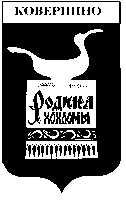        Администрация Ковернинского муниципального районаНижегородской областиП О С Т А Н О В Л Е Н И Е26.05.2020    										№  324О внесении изменений в муниципальную программу «Создание условий для реализации мер, направленных на укрепление межнационального и межконфессионального согласия, сохранение и развитие языков и культуры народов Российской Федерации, проживающих на территории Ковернинского муниципального района Нижегородской области, социальную и культурную адаптацию мигрантов, профилактику межнациональных (межэтнических) конфликтов»В целях эффективной реализации и исполнения муниципальной программы  Администрация Ковернинского муниципального района Нижегородской области  п о с т а н о в л я е т:   1. Внести следующие изменения в муниципальную программу «Создание условий для реализации мер, направленных на укрепление межнационального и межконфессионального согласия, сохранение и развитие языков и культуры народов Российской Федерации, проживающих на территории Ковернинского муниципального района Нижегородской области, социальную и культурную адаптацию мигрантов, профилактику межнациональных (межэтнических) конфликтов», утвержденную постановлением Администрации Ковернинского муниципального района от 26.12.2017 № 1088:                                                 	 	1.1. В приложении строку 7 Паспорта муниципальной  программы    «Создание условий для реализации мер, направленных на укрепление межнационального и межконфессионального согласия, сохранение и развитие языков и культуры народов Российской Федерации, проживающих на территории Ковернинского муниципального района Нижегородской области, социальную и культурную адаптацию мигрантов, профилактику межнациональных (межэтнических) конфликтов» изложить в новой редакции:«»1.2. В приложении пункт 2.7 части 2 Текста Программы изложить в новой редакции:« 2.7. Обоснование объема финансовых ресурсов финансированияФинансирование Программы предполагается осуществлять за счет бюджета района.Общий объем финансирования Программы составляет 188 615  рублей. По годам финансирование составляет:Таблица 2Ресурсное обеспечение реализации муниципальной программы      Объемы финансирования Программы носят прогнозный характер и подлежат ежегодной корректировке при формировании бюджета Администрации Ковернинского муниципального района на соответствующий год, исходя из возможностей и средств бюджета и степени реализации мероприятий Программы.»1.3. В приложении «Система программных мероприятий»:1.3.1. Позицию:изложить в следующей редакции:1.3.2. Позицию:изложить в следующей редакции:1.3.3. Дополнить Задачу 4 позицией 4.9 следующего содержания:2. Настоящее постановление подлежит официальному обнародованию через  районную библиотеку и опубликованию на сайте Администрации Ковернинского муниципального района.3. Контроль за исполнением настоящего постановления оставляю за собой.Глава местного самоуправления                                                      О.П. ШмелёвОбъем расходов на реализацию программы за счет всех источников финансированияФинансирование программы из бюджета муниципального района:Всего - 188615 рублей в т.ч.:2018 год – 5 000 рублей;2019 год – 5 000 рублей;2020 год – 72 615 рублей;2021 год – 53 000 рублей;2022 год – 53 000 рублей.Наименование задач Программы Источники финансированияОценка расходы (тыс. руб.), годыОценка расходы (тыс. руб.), годыОценка расходы (тыс. руб.), годыОценка расходы (тыс. руб.), годыОценка расходы (тыс. руб.), годыОценка расходы (тыс. руб.), годыНаименование задач Программы Источники финансирования2018 год2019 год2020 год2021 год2022 годВсегоМуниципальная программа "Создание условий для реализации мер, направленных на укрепление межнационального и межконфессионального согласия, сохранение и развитие языков и культуры народов Российской Федерации, проживающих на территории Ковернинского муниципального района Нижегородской области, социальную и культурную адаптацию мигрантов, профилактику межнациональных (межэтнических) конфликтов"Всего:5,05,072,61553,053,0188,615Муниципальная программа "Создание условий для реализации мер, направленных на укрепление межнационального и межконфессионального согласия, сохранение и развитие языков и культуры народов Российской Федерации, проживающих на территории Ковернинского муниципального района Нижегородской области, социальную и культурную адаптацию мигрантов, профилактику межнациональных (межэтнических) конфликтов"Бюджет района5,05,072,61553,053,0188,615Муниципальная программа "Создание условий для реализации мер, направленных на укрепление межнационального и межконфессионального согласия, сохранение и развитие языков и культуры народов Российской Федерации, проживающих на территории Ковернинского муниципального района Нижегородской области, социальную и культурную адаптацию мигрантов, профилактику межнациональных (межэтнических) конфликтов"Прочие источники (собственные средства предприятий, организаций и др.)  000001. Совершенствование нормативно-правовой базыВсего:000001. Совершенствование нормативно-правовой базыБюджет района000001. Совершенствование нормативно-правовой базыПрочие источники 000002. Организационная деятельность в рамках регулирования межэтнических отношенийВсего:000002. Организационная деятельность в рамках регулирования межэтнических отношенийБюджет района000002. Организационная деятельность в рамках регулирования межэтнических отношенийПрочие источники 000003. Развитие системы этнокультурного образования, гражданско-патриотического и духовно-нравственного воспитания подрастающего поколения, укрепление толерантности и профилактика экстремизма в молодежной средеВсего:2,03,08,010,018,041,03. Развитие системы этнокультурного образования, гражданско-патриотического и духовно-нравственного воспитания подрастающего поколения, укрепление толерантности и профилактика экстремизма в молодежной средеБюджет района2,03,08,010,018,041,03. Развитие системы этнокультурного образования, гражданско-патриотического и духовно-нравственного воспитания подрастающего поколения, укрепление толерантности и профилактика экстремизма в молодежной средеПрочие источники 000004. Содействие этнокультурному развитию, популяризация идей межнациональной солидарности, межэтнического общения, межкультурного взаимодействия, формирование толерантного сознания в обществеВсего:3,02,064,61543,035,0147,6154. Содействие этнокультурному развитию, популяризация идей межнациональной солидарности, межэтнического общения, межкультурного взаимодействия, формирование толерантного сознания в обществеБюджет района3,02,064,61543,035,0147,6154. Содействие этнокультурному развитию, популяризация идей межнациональной солидарности, межэтнического общения, межкультурного взаимодействия, формирование толерантного сознания в обществеПрочие источники 0000Создание условий для реализации мер, направленных на укрепление межнационального и межконфессионального согласия, сохранение и развитие языков и культуры народов Российской Федерации, проживающих на территории Ковернинского муниципального района Нижегородской области, социальную и культурную адаптацию мигрантов, профилактику межнациональных (межэтнических) конфликтовВсего,   в т.ч.   5,05,053,053,053,0169,0Создание условий для реализации мер, направленных на укрепление межнационального и межконфессионального согласия, сохранение и развитие языков и культуры народов Российской Федерации, проживающих на территории Ковернинского муниципального района Нижегородской области, социальную и культурную адаптацию мигрантов, профилактику межнациональных (межэтнических) конфликтовМБ       5,05,053,053,053,0169,0Создание условий для реализации мер, направленных на укрепление межнационального и межконфессионального согласия, сохранение и развитие языков и культуры народов Российской Федерации, проживающих на территории Ковернинского муниципального района Нижегородской области, социальную и культурную адаптацию мигрантов, профилактику межнациональных (межэтнических) конфликтовПрочие   источники000000Создание условий для реализации мер, направленных на укрепление межнационального и межконфессионального согласия, сохранение и развитие языков и культуры народов Российской Федерации, проживающих на территории Ковернинского муниципального района Нижегородской области, социальную и культурную адаптацию мигрантов, профилактику межнациональных (межэтнических) конфликтовВсего,   в т.ч.   5,05,072,61553,053,0188,615Создание условий для реализации мер, направленных на укрепление межнационального и межконфессионального согласия, сохранение и развитие языков и культуры народов Российской Федерации, проживающих на территории Ковернинского муниципального района Нижегородской области, социальную и культурную адаптацию мигрантов, профилактику межнациональных (межэтнических) конфликтовМБ       5,05,072,61553,053,0188,615Создание условий для реализации мер, направленных на укрепление межнационального и межконфессионального согласия, сохранение и развитие языков и культуры народов Российской Федерации, проживающих на территории Ковернинского муниципального района Нижегородской области, социальную и культурную адаптацию мигрантов, профилактику межнациональных (межэтнических) конфликтовПрочие   источники000000Задача 4.  Содействие этнокультурному развитию, популяризация идей межнациональной солидарности, межэтнического общения, межкультурного взаимодействия, формирование толерантного сознания в обществеВсего,   в т.ч.   3,02,045,043,035,0128,0Задача 4.  Содействие этнокультурному развитию, популяризация идей межнациональной солидарности, межэтнического общения, межкультурного взаимодействия, формирование толерантного сознания в обществеМБ       3,02,045,043,035,0128,0Задача 4.  Содействие этнокультурному развитию, популяризация идей межнациональной солидарности, межэтнического общения, межкультурного взаимодействия, формирование толерантного сознания в обществеПрочие   источ-ники000000Задача 4.  Содействие этнокультурному развитию, популяризация идей межнациональной солидарности, межэтнического общения, межкультурного взаимодействия, формирование толерантного сознания в обществеВсего,   в т.ч.   3,02,064,61543,035,0147,615Задача 4.  Содействие этнокультурному развитию, популяризация идей межнациональной солидарности, межэтнического общения, межкультурного взаимодействия, формирование толерантного сознания в обществеМБ       3,02,064,61543,035,0147,615Задача 4.  Содействие этнокультурному развитию, популяризация идей межнациональной солидарности, межэтнического общения, межкультурного взаимодействия, формирование толерантного сознания в обществеПрочие   источ-ники0000004.9.Обустройство памятных мест2020 годОтдел образованияВсего,   в т.ч.   0,00,019,6150,00,019,6154.9.Обустройство памятных мест2020 годОтдел образованияМБ       0,00,019,6150,00,019,6154.9.Обустройство памятных мест2020 годОтдел образованияПрочие   источники000000